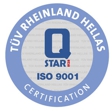 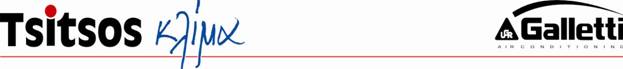    ΑΡΙΣΤΕΙΔΟΥ 22 Τ.Κ. 192 00 ΕΛΕΥΣΙΝΑ   ΤΗΛ. : 210/5548474 – 210/5547692   ΤΗΛ.: 210/5541060 FAX: 210/5549289   E-mail: ntsit@tee.gr   www.tsitsos.gr
ΑΝΑΦΟΡΑ ΠΡΩΤΗΣ ΕΚΚΙΝΗΣΕΩΣ ΑΝΤΛΙΩΝ ΘΕΡΜΟΤΗΤΑΣ GALLETTIΘερμοκρασία Περιβάλλοντος  0C:…….       Ημ/νία:………………    Πελάτης:……………………………………… Οδός – Αριθμός:…………………………………      Πόλη:………………………..   Τ.Κ.: ……………………..Μοντέλο:……………………….   Αριθμός σειράς: ………………………………   Τεχνικός: ………………………
                 ΕΛΕΓΧΟΙΝΑΙΟΧΙ                       ΕΛΕΓΧΟΙΝΑΙΟΧΙΓια εξωτερικές ζημιέςΣωστής περιστροφής συμπιεστή Συνδέσεων και σφιξίματος καλωδίωνΣωστής περιστροφής ανεμιστήρωνΑσφαλοδιακόπτη και ασφαλειώνΘερμοκρασίας στο antifreeze point (0C)Σωστής τάσης ηλεκτρικού ρεύματοςΧειριστηρίου εσωτερικών χώρωνΘερμαντήρα στροφαλοφόρουΠρεσσοστάτη υψηλής πιέσεωςMονώσεωνΠρεσσοστάτη χαμηλής πιέσεως  Υδραυλικών συνδέσεων, διαρροώνΕυκρινούς ενδείξεως στο γυαλί παρατηρήσεωςΦίλτρου εισόδου νερούΡεύματος ανεμιστήρων (Α)Διακόπτη  ροής νερού Ρεύματος αντλίας (Α) Πιέσεως υδραυλικού κυκλώματοςΚαι εξαέρωσηςΡεύματος συμπιεστή (R/S/T) (A)Ποσότητας ψυκτικού ρευστού(δείτε τα μανόμετρα)Χαμηλής / υψηλής πιέσεωςλειτουργίας (bar)Απουσίας υγρασίας στο κύκλωμα(ένδειξη στο  γυαλί παρατηρήσεως) Θερμοκρασίας εισερχόμενου /εξερχόμενου νερού (0C)Αντικραδασμικών ελαστικών συνδέσεων στις υδραυλικές ενώσειςΘερμοκρασίας εισερχομένου /εξερχομένου αέρα (0C)Αντικραδασμικών εδράσεωςΚαλής αποκρίσεως του θερμοστάτηελέγχου νερού επιστροφών 0CΚαθαρότητας εναλλάκτη αέρος –FREONΣτροφών ανεμιστήρων RPMΑπόκρισης χειριστηρίου Αντλίας νερούΑυτομάτου πληρώσεως Δοχείου διαστολήςΔοχείου αδράνειαςΠΑΡΑΤΗΡΗΣΕΙΣ:ΠΑΡΑΤΗΡΗΣΕΙΣ:ΠΑΡΑΤΗΡΗΣΕΙΣ:ΠΑΡΑΤΗΡΗΣΕΙΣ:ΠΑΡΑΤΗΡΗΣΕΙΣ:ΠΑΡΑΤΗΡΗΣΕΙΣ:Αν δεν υπάρχει αντιπηκτικό στην εγκατάσταση δεν θα γίνεται εκκίνηση αυτής. Αν δεν υπάρχει αντιπηκτικό στην εγκατάσταση δεν θα γίνεται εκκίνηση αυτής. Αν δεν υπάρχει αντιπηκτικό στην εγκατάσταση δεν θα γίνεται εκκίνηση αυτής. Αν δεν υπάρχει αντιπηκτικό στην εγκατάσταση δεν θα γίνεται εκκίνηση αυτής. Αν δεν υπάρχει αντιπηκτικό στην εγκατάσταση δεν θα γίνεται εκκίνηση αυτής. Αν δεν υπάρχει αντιπηκτικό στην εγκατάσταση δεν θα γίνεται εκκίνηση αυτής. 